Муниципальное дошкольное образовательное учреждение Курагинский детский сад №1 «Красная шапочка» комбинированного вида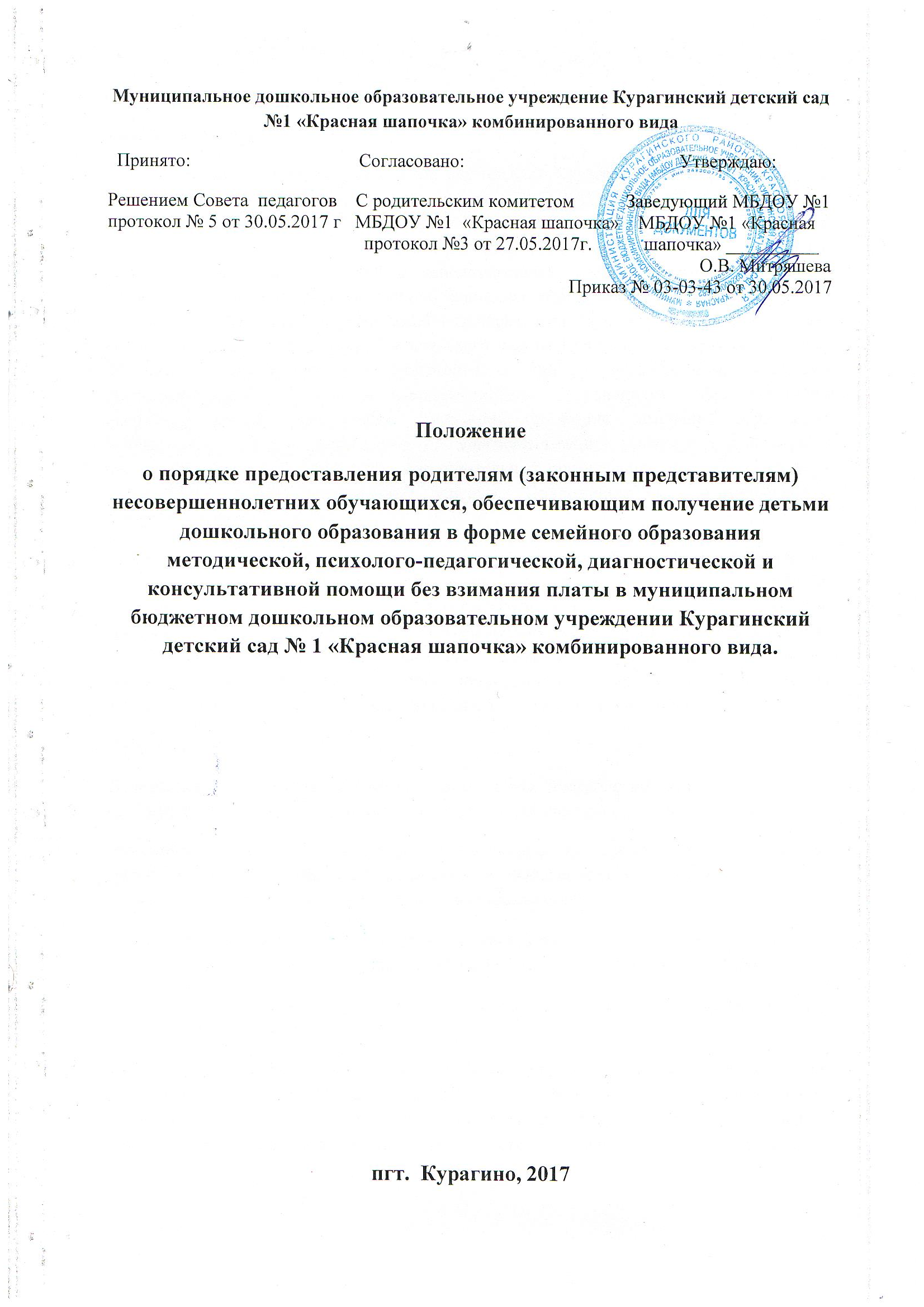   Принято:                                    Согласовано:                                              Утверждаю:Решением Совета  педагогов    С родительским комитетом           Заведующий МБДОУ №1 протокол № 5 от 30.05.2017 г   МБДОУ №1  «Красная шапочка»    МБДОУ №1 «Красная                                                             протокол №3 от 27.05.2017г.           шапочка» __________                                                                                                                                                                          О.В. Митряшева                                                                                                       Приказ № 03-03-43 от 30.05.2017Положениео порядке предоставления родителям (законным представителям) несовершеннолетних обучающихся, обеспечивающим получение детьми дошкольного образования в форме семейного образования методической, психолого-педагогической, диагностической и консультативной помощи без взимания платы в муниципальном бюджетном дошкольном образовательном учреждении Курагинский детский сад № 1 «Красная шапочка» комбинированного вида.пгт.  Курагино, 2017Общие положения  1.1. Настоящее Положение разработано для МБДОУ Курагинский детский сад № 15 в соответствии c п. 3 ст. 64 Федерального закона от 29.12.2012  № 273-ФЗ «Об образовании в Российской Федерации», Закона Красноярского края от 26.06.2014 № 6-2519 «Об образовании в Красноярском крае», в целях предоставления методической, психолого-педагогической, диагностической и консультативной помощи родителям (законным представителям) несовершеннолетних обучающихся, обеспечивающим получение детьми дошкольного образования в форме семейного образования, руководствуясь Уставом ДОУ, Постановлением администрации Курагинского района Красноярского края № 120-П от 29.02.2016г. «Об утверждении Положения о порядке предоставления родителям (законным представителям) несовершеннолетних обучающихся, обеспечивающим получение детьми дошкольного образования в форме семейного образования методической, психолого-педагогической, диагностической и консультативной помощи без взимания платы в дошкольных образовательных организациях, если в них созданы соответствующие консультативные центры», Приложению к  постановлению администрации.1. Настоящий Положение регулирует отношения, связанные с МБДОУ Курагинский детский сад № 1 «Красная шапочка» и предоставлением методической, психолого-педагогической, диагностической и консультативной помощи родителям (законным представителям), обеспечивающим получение детьми дошкольного образования в форме семейного образования (далее - помощь), устанавливает обязательные требования, обеспечивающие необходимый уровень помощи родителям (законным представителям), а также способы предоставления помощи родителям (законным представителям).Виды помощи:Диагностическая помощь - выявление  проблем или затруднений родителей (законных представителей) детей дошкольного возраста  в организации семейного образования.Методическая помощь - подготовка рекомендаций по использованию в семейном образовании учебно-методических пособий  и дидактических материалов с учетом особенностей возраста и развития ребенка-дошкольника.Психолого-педагогическая помощь – подготовка конкретных рекомендаций по возникшим проблемам в организации семейного образования ребенка-дошкольника.Консультативная помощь - предоставление информации,  объем  и  формат которой определяются тематикой запроса.2. Помощь родителям (законным представителям) детей в возрасте от 2 месяцев до 7 лет, не посещающих дошкольные образовательные организации, предоставляется без взимания платы в муниципальных дошкольных образовательных организациях, расположенных на территории Курагинского района, если в них созданы соответствующие консультационные центры (далее - организация, предоставляющая помощь).Информация об организациях, предоставляющих помощь, о способах получения помощи размещается на официальных сайтах организаций, осуществляющих образовательную деятельность на территории Курагинского района, в информационно-телекоммуникационной сети «Интернет» (далее - сеть Интернет).3. Координацию деятельности организаций, предоставляющих помощь родителям (законным представителям) на территории Курагинского района, осуществляет Управление образования администрации Курагинского района.4. Родители (законные представители) при предоставлении помощи имеют право:- на уважительное и гуманное отношение;- на выбор специалиста, формы и способа оказания помощи;- на сохранение профессиональной тайны;- на отказ на любой стадии от оказания помощи;- иные права, предусмотренные законодательством Российской Федерации.5. Специалисты, предоставляющие помощь родителям (законным представителям), обязаны:- квалифицированно выполнять должностные обязанности;- не допускать негуманных и дискриминационных действий;- уважать и соблюдать права, свободы и законные интересы граждан;- сохранять профессиональную тайну с учетом требований настоящего Положения;- соблюдать нормы профессиональной этики;- выполнять иные обязанности в соответствии с законодательством Российской Федерации.6. Родители (законные представители) методическую, психолого-педагогическую, диагностическую и консультативную помощь могут получить:- в устной форме лично либо по телефону – на основании устного обращения;- в письменной форме лично или почтой в адрес – на основании письменного заявления;-  в письменной форме по адресу электронной почты.Очные консультации предоставляются заявителям только по предварительной записи.7. В письменном заявлении (Приложение к данному Положению) одного из родителей (законного представителя) указывается:- наименование организации, которой адресовано заявление;- фамилия, имя, отчество родителя (законного представителя);- почтовый адрес (адрес электронной почты), контактный телефон родителя (законного представителя);- фамилия, имя, отчество и дата рождения ребенка;- существо вопроса (вопросов);- личная подпись родителя (законного представителя).К заявлению прилагаются:- копия акта органа опеки и попечительства о назначении лица опекуном (в случае если заявитель является опекуном ребенка, оставшегося без попечения родителей);- копия свидетельства о рождении ребенка.Письменное заявление подлежит регистрации в журнале регистрации обращений за предоставлением помощи родителям (законным представителям) в день поступления и должно быть рассмотрено в течение 30 календарных дней со дня регистрации.Письменное заявление, не содержащее сведений о лице, направившем заявление (фамилия, имя, отчество и почтовый адрес), оставляется без ответа.8. Помощь заявителю оказывается по телефону в случае, если на ее предоставление требуется не более 15 минут.В случае поступления телефонного обращения, требующего более длительного времени для оказания помощи, либо в случае обращения за оказанием диагностической помощи заявителю по телефону назначается время и место личного приема для предоставления помощи.9. При личном обращении родитель (законный представитель) должен иметь при себе:- паспорт;- свидетельство о рождении ребенка;- акт органа опеки и попечительства о назначении лица опекуном (в случае если заявитель является опекуном ребенка, оставшегося без попечения родителей).При личном обращении проводится беседа, в ходе которой определяется вид помощи, необходимой ребенку и (или) родителю (законному представителю), назначается время и место ее оказания.Периодичность проведения мероприятий с целью оказания помощи определяется организацией самостоятельно с учетом мнения родителей (законных представителей).10. В обращении одного из родителей (законного представителя), направленном по электронной почте, указывается:- наименование организации, которой обращение адресовано;- фамилия, имя, отчество родителя (законного представителя);- почтовый адрес (адрес электронной почты), контактный телефон (по желанию) родителя (законного представителя);- реквизиты акта органа опеки и попечительства о назначении лица опекуном (в случае если заявитель является опекуном ребенка, оставшегося без попечения родителей);- фамилия, имя, отчество и дата рождения ребенка;- реквизиты свидетельства о рождении ребенка;- существо вопроса (вопросов).Обращение, направленное по электронной почте, подлежит регистрации в журнале регистрации обращений за предоставлением помощи родителям (законным представителям) в день поступления и должно быть рассмотрено в течение 30 календарных дней со дня регистрации.Ответ на обращение, поступившее в форме электронного документа, направляется в форме электронного документа по адресу электронной почты, указанному в обращении, ответ на письменное заявление - в письменной форме по почтовому адресу, указанному в заявлении.11. На письменное заявление об оказании методической и (или) консультативной помощи заявителю направляется ответ, содержащий запрашиваемую методическую и (или) консультационную информацию.На письменное заявление об оказании помощи, требующее представления большого объема информации или присутствия заявителя и ребенка для оказания помощи, или для проведения диагностики, заявителю направляется приглашение (на почтовый или электронный адрес) на личный прием с указанием даты, времени и места его проведения.12. В случае если необходима комплексная диагностика (учитель-логопед, педагог-психолог, учитель-дефектолог), психолого-педагогическая, диагностическая помощь может быть предоставлена психолого-медико-педагогическим консилиумом (далее - консилиум), создаваемым в организации, предоставляющей помощь.Комплексная диагностика ребенка специалистами консилиума осуществляется по инициативе родителей (законных представителей) или с согласия родителей (законных представителей) на основании договора между организацией, предоставляющей помощь, и родителями (законными представителями) ребенка.Общее руководство консилиумом возлагается на руководителя организации, предоставляющей помощь (далее - председатель консилиума).Состав консилиума и организация его работы определяются уставом организации, предоставляющей помощь, соответствующим локальным актом организации, предоставляющей помощь.По результатам комплексной диагностики консилиумом составляется коллегиальное заключение. Каждым специалистом консилиума также составляется заключение и разрабатываются рекомендации.13. Заключения специалистов, коллегиальное заключение консилиума доводятся до сведения родителей (законных представителей) в доступной для понимания форме, рекомендации специалистов реализуются только с согласия родителей (законных представителей).Копии заключений специалистов, а также коллегиального заключения консилиума выдаются на руки родителям (законным представителям).14. Руководители организаций, предоставляющих помощь, несут ответственность за организацию эффективной работы и создание условий по предоставлению помощи родителям (законным представителям) в данных организациях.Приложение   1Заведующему МБДОУ Курагинский детский сад № 1 «Красная шапочка»   Митряшевой Ольге ВладимировнеОт _____________________________________(ФИО родителя (законного представителя))                  Адрес по прописке: ______________________________________________________________Адрес фактического проживания:______________________________________________________________________________Контактный телефон,адрес электронной почты:_______________________________________заявление	Я,__________________________________________________________,                                                     (ФИО родителя (законного представителя))проживающий(ая): _______________________________________________________________являюсь законным представителем __________________________________________________________________,
                                                                      (ФИО ребенка, год рождения)свидетельство о рождении серии ________ № _________________, выдано ___________________________________________, дата выдачи ___________Прошу оказать ____________________________________________________________ помощь                       	           (диагностическую, методическую, психолого-педагогическую и консультативную)по вопросу____________________________________________________________________________________________________________________________________                                                                      (изложить вопрос по существу)_______________________________________________________________________
_______________________________________________________________________.
_______________________________________ помощь прошу оказать (диагностическую, методическую, психолого-педагогическую и консультативную)_______________________________________________________________________,
(в письменной форме: лично, почтой в адрес, по адресу электронной почты)	К заявлению прилагаю следующие документы:Копия паспорта.Копия свидетельства о рождении.Согласие на обработку персональных данных.Копия акта органа опеки и попечительства о назначении лица опекуном (в случае если заявитель является опекуном ребенка, оставшегося без попечения родителей)________________			     		       «____» __________ 20_______ г.              (подпись)